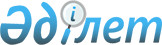 Бейнеу аудандық мәслихатының 2013 жылғы 25 қарашадағы №18/120 "Бейнеу ауданында әлеуметтік көмек көрсетудің, оның мөлшерін белгілеудің және мұқтаж азаматтардың жекелеген санаттарының тізбесін айқындаудың Қағидасын бекіту туралы" шешіміне өзгерістер енгізу туралы
					
			Күшін жойған
			
			
		
					Маңғыстау облысы Бейнеу аудандық мәслихатының 2016 жылғы 20 қыркүйектегі № 6/43 шешімі. Маңғыстау облысы Әділет департаментінде 2016 жылғы 10 қазанда № 3156 болып тіркелді. Күші жойылды-Маңғыстау облысы Бейнеу аудандық мәслихатының 2017 жылғы 30 қазандағы № 18/145 шешімімен
      Ескерту. Күші жойылды - Маңғыстау облысы Бейнеу аудандық мәслихатының 30.10.2017 № 18/145 шешімімен (алғашқы ресми жарияланған күнінен кейін күнтізбелік он күн өткен соң қолданысқа енгізіледі).

      РҚАО-ның ескертпесі.

      Құжаттың мәтінінде түпнұсқаның пунктуациясы мен орфографиясы сақталған.
      Қазақстан Республикасының 2001 жылғы 23 қаңтардағы "Қазақстан Республикасындағы жергілікті мемлекеттік басқару және өзін-өзі басқару туралы" Заңына сәйкес, Бейнеу аудандық мәслихаты ШЕШІМ ҚАБЫЛДАДЫ:
       1. Бейнеу аудандық мәслихатының 2013 жылғы 25 қарашадағы №18/120 "Бейнеу ауданында әлеуметтік көмек көрсетудің, оның мөлшерін белгілеудің және мұқтаж азаматтардың жекелеген санаттарының тізбесін айқындаудың Қағидасын бекіту туралы" шешіміне (нормативтік құқықтық актілерді мемлекеттік тіркеу Тізілімінде №2318 болып тіркелген, 2013 жылғы 20 желтоқсандағы №51 "Рауан" газетінде жарияланған) келесідей өзгерістер енгізілсін:
      Бейнеу ауданында әлеуметтік көмек көрсетудің, оның мөлшерін белгілеудің және мұқтаж азаматтардың жекелеген санаттарының тізбесін айқындаудың Қағидаларында:
      3 тармақтың 8) тармақшасы жаңа редакцияда жазылсын:
      "уәкілетті ұйым - "Азаматтарға арналған үкімет" мемлекеттік корпорациясы" коммерциялық емес акционерлік қоғамының Маңғыстау облысы бойынша филиалы - "Әлеуметтік төлемдерді ведомствоаралық есептеу орталығы" департаменті;";
      26 тармақ алынып тасталсын.
      2. "Бейнеу аудандық мәслихатының аппараты" мемлекеттік мекемесі (Б.Түйешиев) осы шешімнің әділет органдарында мемлекеттік тіркелуін, оның бұқаралық ақпарат құралдарында және "Әділет" ақпараттық - құқықтық жүйесінде ресми жариялануын қамтамасыз етсін.
      3. Осы шешімнің орындалысын бақылау Бейнеу аудандық мәслихатының әлеуметтік мәселелер, заңдылық және құқықтық тәртіп мәселелері жөніндегі комиссиясына (Р.Тайшыбаев) жүктелсін.
      4. Осы шешім әділет органдарында мемлекеттік тіркелген күннен бастап күшіне енеді және ол алғашқы ресми жарияланған күнінен кейін күнтізбелік он күн өткен соң қолданысқа енгізіледі.
       "КЕЛІСІЛДІ"
       "Бейнеу аудандық жұмыспен қамту, 
      әлеуметтік бағдарламалар және 
      азаматтық хал актілерін тіркеу бөлімі" 
      мемлекеттік мекемесінің басшысы
      Б.Өмірбеков 
      "20" қыркүйек 2016 жыл
      "Бейнеу аудандық экономика 
      және қаржы бөлімі" мемлекеттік мекемесі 
      басшысының міндетін атқарушы
      Б.Әзірханов 
      "20" қыркүйек 2016 жыл
					© 2012. Қазақстан Республикасы Әділет министрлігінің «Қазақстан Республикасының Заңнама және құқықтық ақпарат институты» ШЖҚ РМК
				
      Сессия төрағасы

С.Жұбанов

      Аудандық мәслихат

      хатшысының міндетін атқарушы

Ш.Азанов
